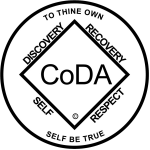 CoDA Service Conference 2022 Motion FormCheck one:    __ Motion (Board - CoDA Inc.)                       __ Motion (Board - CoRe – CoDA Resource Publishing)                       _x_ Motion (Committee)                            Committee Name - CoDA Literature Committee   __ Motion (VE - Voting Entity)        Voting Entity Name- _____________________________ Submitted Date: May 28, 2022Due 75 day prior to CoDA Service Conference (CSC)	Motion Number:  1. (    ) 2. (  x  )  3. (    )  4.(    ) 5. (    )         (Check One)Revision #: _____________		Revision Date: _________________Due 60 day prior to CoDA Service Conference (CSC)Motion Name: Revised “Prayers for The Twelve Traditions”Motion: CSC to endorse the revised Prayers for The Twelve Traditions of Co-Dependents Anonymous:TRADITION ONEHigher Power, deepen my awareness to include the welfare of the whole. Help me speak my truth and allow others the same privilege, trusting that prioritizing common welfare and unity supports my own recovery.TRADITION TWOHigher Power, You are the ultimate authority; our leaders are trusted servants and do not govern. May I be guided to patiently take time to trust and honor an informed group conscience as a loving expression of Your will.TRADITION THREEHigher Power, may I let go of fear and expectations in my desire for healthy and loving relationships. Grant me courage to be honest, open-minded, and willing to accept myself as I begin to set healthy boundaries.TRADITION FOURHigher Power, show me how to support the group's autonomy in making decisions, becoming aware of the possible effects on other groups and CoDA as a whole. May I honor You, using the gifts I have received to give service as I recover.TRADITION FIVEHigher Power, may I be a conduit of Your love, wisdom, and support. Guide me as I share struggles and triumphs with other codependents who still suffer. May I listen with an open heart and mind, creating loving relationships and healthier CoDA meetings.TRADITION SIXHigher Power, show me how to build healthy relationships by releasing control, the misuse of power, and overconcern with material possessions. Help me to keep my focus on the primary spiritual aim and the power of CoDA principles.  TRADITION SEVENHigher Power, thank You for all the gifts CoDA has freely given me. Help me contribute to CoDA’s health and continuity, by humbly giving service and financial support. May I cooperate as an equal partner in all my relationships, remembering to care for myself. TRADITION EIGHTHigher Power, may I appreciate each person as a precious creation, with unique and valuable abilities that contribute to the whole. Inspire me to walk through my fear and give me courage to say yes to service requests that will help me grow.TRADITION NINEHigher Power, support me as I do my part, humbly sharing in the rotation of service, remembering that no individual is in charge. May I accept the informed group conscience as an expression of Your loving spiritual guidance.TRADITION TENHigher Power, encourage me to contribute to a safe environment by keeping our meetings focused on CoDA recovery. Help me stay away from hurtful controversy and outside issues, creating space for healthy relationships to grow.TRADITION ELEVENHigher Power, may I be mindful of remaining anonymous in all public forms of communication, sharing what I've learned in CoDA by example. Help me remember to speak for myself, not others or CoDA as a whole.TRADITION TWELVEHigher Power, thank you for the principle of anonymity as the spiritual foundation of CoDA’s Twelve Traditions. Help me remember to apply principles before personalities in all my relationships.Intent, background, other pertinent information: 
Written prayers have been part of our CoDA program, as individuals and in meetings since the beginning of CoDA. Our Twelve Step prayers help CoDA members take the Steps to heart and deepen our reliance on our Higher Power. It is the intention of CLC that having prayers for our Twelve Traditions will help members to incorporate the principles of the Traditions in their daily lives.Last year, CSC endorsed the first draft of these prayers. Since then, the prayers have been posted on the website, available for comments from the Fellowship, including CLC. The revised prayers represent a wider group conscience. The prayers will be posted on the website as a service piece and will be included in the next edition of the Twelve Steps & Twelve Traditions Workbook in 2023.Remarks: This motion requires changes to: (please check any that apply)_____ Bylaws		____  	FSM P1		____  	FSM P2____  	FSM P3		____  	FSM P4		____  	FSM P5____  	Change of Responsibility   __x    Other: Service piece for website (Data Entry Use Only)Motion result: _______________________________________ Please email to submitcsc@coda.org (If you want assistance writing your motion, please send email to Board@CoDA.org)